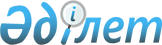 О присвоении имени Баймаша Нурумова новой улице села ЖумекенРешение акима Енбекшинского сельского округа Курмангазинского района Атырауской области от 21 октября 2015 года № 81. Зарегистрировано Департаментом юстиции Атырауской области 26 октября 2015 года № 3325      В соответствии с пунктом 2 статьи 35, пунктом 3 статьи 37 Закона Республики Казахстан от 23 января 2001 года "О местном государственном управлении и самоуправлении в Республике Казахстан", подпунктом 4) статьи 14 Закона Республики Казахстан от 08 декабря 1993 года "Об административно-территориальном устройстве Республики Казахстан" и согласно заключения областной ономастической комиссии от 19 августа 2015 года, аким Енбекшинского сельского округа РЕШИЛ:

      1.  Присвоить имя Баймаша Нурумова новой улице села Жумекен. 

      2.  Контроль за исполнением настоящего решения оставляю за собой.

      3.  Настояшее решение вступает в силу со дня государственной регистрации в органах юстиции и вводится в действие по истечении десяти календарных дней после дня его первого официального опубликования.


					© 2012. РГП на ПХВ «Институт законодательства и правовой информации Республики Казахстан» Министерства юстиции Республики Казахстан
				
      Аким округа

Х. Габбасов
